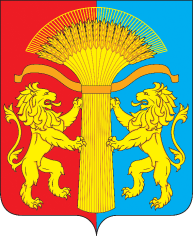 АДМИНИСТРАЦИЯ КАНСКОГО РАЙОНАКРАСНОЯРСКОГО КРАЯПОСТАНОВЛЕНИЕг. Канск      Приложение № 1                                                            к постановлению администрации                                                                     Канского района Красноярского края от 28.0.2023 № 143-пг Распределение планируемых расходов за счет средств районного бюджета по мероприятиям муниципальной программы «Развитие малого и среднего предпринимательства, инвестиционной деятельности в Канском районе» Начальник отдела планирования и экономического развития администрации Канского района                                                                                             С.Н. Артёмова                                                Приложение № 2                                                            к постановлению администрации                                                                     Канского района Красноярского края от 28.03.2023 № 143-пгИнформация о ресурсном обеспечении и прогнозной оценке расходов на реализацию целей муниципальной программы «Развитие малого и среднего предпринимательства, инвестиционной деятельности в Канском районе» с учетом источников финансирования, в том числе по уровням бюджетной системыНачальник отдела планирования и экономического развития администрации Канского района                                                                                                                                                     С.Н.Артёмова                                                Приложение № 3                                                            к постановлению администрации                                                                     Канского района Красноярского края от 28.03.2023 № 143-пгПеречень целевых индикаторов подпрограммыПриложение № 4                                                            к постановлению администрации                                                                     Канского района Красноярского краяот 28.03.2023 № 143-пгПеречень мероприятий подпрограммыНачальник отдела планирования и экономического развития администрации Канского района                                               С.Н. Артёмова28.03.2023                           	       	   		                               № 143 - пгВ соответствии со статьёй 179 Бюджетного кодекса Российской Федерации, на основании постановления Правительства Красноярского края от 30.09.2013 № 505-п «Об утверждении государственной программы Красноярского края «Развитие малого и среднего предпринимательства и инновационной деятельности», руководствуясь статьями 38, 40 Устава Канского района Красноярского края, ПОСТАНОВЛЯЮ:1. Внести в постановление администрации Канского района Красноярского края от 30.09.2016 № 431-пг «Об утверждении муниципальной программы «Развитие малого и среднего предпринимательства, инвестиционной деятельности в Канском районе» (в редакции от 29.08.2017 № 380-пг, от 20.09.2017 № 435-пг, от 28.09.2017 №448-пг, от 07.12.2017 № 559-пг, от 19.09.2018 № 422-пг, от 23.11.2018 №542-пг, от 29.03.2019 № 166-пг, от 24.09.2019 № 594-пг, от 11.10.2019 №667-пг, от 28.02.2020 № 92-пг, от 30.10.2020 № 492-пг, от 16.11.2020 №509-пг, от 13.05.2021 № 204-пг, от 23.06.2021 № 288-пг, от 29.10.2021 № 543-пг,  от 13.12.2021 № 650-пг, от 02.03.2022 № 066-пг, от 12.12.2022 №658-пг, от 27.01.2023 № 038-пг) (далее – Постановление) следующие изменения: в приложении к Постановлению «Муниципальная программа «Развитие малого и среднего предпринимательства, инвестиционной деятельности в Канском районе» (далее – муниципальная программа):приложение 1 к муниципальной программе «Распределение планируемых расходов за счет средств районного бюджета по мероприятиям муниципальной программы «Развитие малого и среднего предпринимательства, инвестиционной деятельности в Канском районе» изложить в редакции согласно приложению № 1 к настоящему постановлению.Приложение 2 к муниципальной программе «Информация о ресурсном обеспечении и прогнозной оценке расходов на реализацию целей муниципальной  программы  «Развитие малого и среднего предпринимательства, инвестиционной деятельности в Канском районе» с учетом источников финансирования, в том числе по уровням бюджетной системы» изложить в редакции согласно приложению № 2 к настоящему постановлению. В приложении 3 к муниципальной программе Подпрограмма 1 «Развитие малого и среднего предпринимательства в Канском районе»:в разделе 1. «Паспорт подпрограммы «Развитие малого и среднего предпринимательства в Канском районе»:графу «Задачи подпрограммы» изложить в следующей редакции:«                                                                                                                » ;в разделе 2. «Основные разделы подпрограммы»: в подразделе 2.2. «Основная цель, задачи, этапы и сроки выполнения подпрограммы, целевые индикаторы»:пункт 3 изложить в следующей редакции: «3. Информационно-консультационная и образовательная поддержка субъектов малого, среднего предпринимательства, самозанятых граждан, социальных предприятий, улучшение системы стимулирования предпринимательской активности с целью повышения ее уровня».в подразделе 2.3.3. наименование «Образовательная, информационная и консультационная поддержка субъектов малого, среднего предпринимательства и самозанятых граждан» изменить на наименование «Образовательная, информационная и консультационная поддержка субъектов малого, среднего предпринимательства, социальных предприятий и самозанятых граждан» и изложить в следующей редакции: «2.3.3. Образовательная, информационная и консультационнаяподдержка субъектов малого, среднего предпринимательства, социальных предприятий и самозанятых граждан1) Освещение в средствах массовой информации деятельности государственной и муниципальной власти по поддержке и развитию бизнеса, социальных предприятий, самозанятых граждан на территории Канского района.2) Консультирование субъектов малого и среднего предпринимательства, социальных предприятий и самозанятых граждан  в подготовке документов, необходимых для получения ими государственной и муниципальной поддержки по мероприятиям  настоящей подпрограммы.3) Содействие участию субъектов малого и среднего предпринимательства в конкурсах на поставку продукции и оказание услуг для муниципальных нужд согласно требованиям, установленным федеральным законодательством». Приложение № 1 к подпрограмме 1 муниципальной программы «Перечень целевых индикаторов подпрограммы» изложить в редакции  согласно приложению № 3 к настоящему постановлению.   Приложение № 2 к подпрограмме 1 муниципальной программы «Перечень мероприятий подпрограммы» изложить в редакции  согласно приложению № 4 к настоящему постановлению.В Приложение № 3 к подпрограмме 1 муниципальной программы «Порядок предоставления субсидий субъектам малого и среднего предпринимательства и самозанятым гражданам на возмещение затрат при осуществлении предпринимательской деятельности» (далее – Порядок 1):в разделе 2 Порядка 1 «Условия предоставления субсидии» пункт 2.5. дополнить строкой: - «г) зарегистрированным и осуществляющим деятельность не на территории Красноярского края»;пункт 2.9. изложить в следующей редакции:- «2.9. Субсидии не предоставляются субъектам малого и среднего предпринимательства и самозанятым гражданам, получившим в течение 12 месяцев до даты подачи заявки на получение поддержки иные финансовые выплаты на осуществление предпринимательской деятельности, предоставляемой в соответствии с постановлением Правительства Красноярского края от 30.08.2012 № 429-п «Об утверждении Порядка, условий и размера предоставления единовременной финансовой помощи при государственной регистрации в качестве юридического лица, индивидуального предпринимателя либо крестьянского (фермерского) хозяйства гражданам, признанным в установленном порядке безработными, и гражданам, признанным в установленном порядке безработными, прошедшим профессиональное обучение или получившим дополнительное профессиональное образование по направлению краевых государственных учреждений службы занятости населения, а также единовременной финансовой помощи на подготовку документов для соответствующей государственной регистрации, перечня расходов, на финансирование которых предоставляется единовременная финансовая помощь, порядка подтверждения получателем единовременной помощи исполнения условий ее предоставления и целевого использования средств единовременной финансовой помощи, порядка возврата средств единовременной финансовой помощи в случае нарушения условий, установленных при ее предоставлении», а также Порядком назначения государственной социальной помощи на основании социального контракта отдельным категориям граждан, утвержденным подпрограммой «Повышение качества жизни отдельных категорий граждан, степени их социальной защищенности» государственной программы «Развитие системы социальной поддержки граждан», утвержденной постановлением Правительства Красноярского края от 30.09.2013 № 507-п». В разделе 4 Порядка 1 «Порядок предоставления отчетности» пункт 4.2. изложить в следующей редакции:- «4.2. При условии, если Получатель субсидии - индивидуальный предприниматель, самозанятый гражданин, призванный на военную службу по мобилизации в Вооруженные Силы Российской Федерации (далее - ВСР) или заключивший контракт о добровольном содействии в выполнении задач, возложенных на ВСР, либо юридическое лицо, в котором одно и то же физическое лицо является единственным учредителем (участником) юридического лица и его руководителем, призваны на военную службу по мобилизации в ВСР или заключили контракт о добровольном содействии в выполнении задач, возложенных на ВСР (далее - участие в специальной военной операции), продляется срок предоставления отчетности на период их участия в специальной военной операции. Кроме того достижение значений результатов Получателя субсидии также продляется на период его участия в специальной военной операции. Возможно также проведение корректировки значений результатов в сторону их уменьшения».Раздел 5 Порядка 1 «Порядок и условия возврата субсидии» дополнить пунктом 5.4. следующего содержания: - «5.4. При условии, если Получатель субсидии - индивидуальный предприниматель, самозанятый гражданин, призванный на военную службу по мобилизации в Вооруженные Силы Российской Федерации (далее - ВСР) или заключивший контракт о добровольном содействии в выполнении задач, возложенных на ВСР, либо юридическое лицо, в котором одно и то же физическое лицо является единственным учредителем (участником) юридического лица и его руководителем, призваны на военную службу по мобилизации в ВСР или заключили контракт о добровольном содействии в выполнении задач, возложенных на ВСР (далее - участие в специальной военной операции) возврат всей суммы субсидии за нарушение условий предоставления субсидии в случаях, если такие нарушения связаны с участием в специальной военной операции производится без наложения штрафных санкций. Штрафные санкции в данном случае исключаются полностью».Приложение № 2 к Порядку «Перечень документов для получения субсидии субъектами малого и среднего предпринимательства и самозанятыми гражданами на возмещение части затрат при осуществлениипредпринимательской деятельности» дополнить графой:«                                                                                                                          ».В Приложении № 4 к подпрограмме 1 муниципальной программы «Порядок предоставления грантов субъектам малого и среднего предпринимательства на начало ведения предпринимательской деятельности на территории Канского района» (далее – Порядок 2):Раздел 4 Порядка 2 «Требования к отчетности» дополнить пунктом 4.4. следующего содержания:- «4.4. При условии, если Получатель гранта - индивидуальный предприниматель, призванный на военную службу по мобилизации в Вооруженные Силы Российской Федерации (далее - ВСР) или заключивший контракт о добровольном содействии в выполнении задач, возложенных на ВСР, либо юридическое лицо, в котором одно и то же физическое лицо является единственным учредителем (участником) юридического лица и его руководителем, призваны на военную службу по мобилизации в ВСР или заключили контракт о добровольном содействии в выполнении задач, возложенных на ВСР (далее - участие в специальной военной операции), продляется срок предоставления отчетности на период их участия в специальной военной операции. Кроме того достижение значений результатов Получателя гранта также продляется на период его участия в специальной военной операции. Возможно также проведение корректировки значений результатов в сторону их уменьшения».В разделе 5 Порядка 2 «Требования об осуществлении контроля за соблюдением условий, целей и порядка предоставления гранта и ответственности за их нарушение» пункт 5.6. изложить в следующей редакции:- «5.6. При условии, если Получатель гранта - индивидуальный предприниматель, призванный на военную службу по мобилизации в Вооруженные Силы Российской Федерации (далее - ВСР) или заключивший контракт о добровольном содействии в выполнении задач, возложенных на ВСР, либо юридическое лицо, в котором одно и то же физическое лицо является единственным учредителем (участником) юридического лица и его руководителем, призваны на военную службу по мобилизации в ВСР или заключили контракт о добровольном содействии в выполнении задач, возложенных на ВСР (далее - участие в специальной военной операции) возврат всей суммы гранта за нарушение условий предоставления гранта в случаях, если такие нарушения связаны с участием в специальной военной операции производится без наложения штрафных санкций. Штрафные санкции в данном случае исключаются полностью».Приложение № 2 к Порядку 2 «Перечень документов для получения грантов субъектами малого и среднего предпринимательства на начало ведения предпринимательской деятельности» дополнить графой:«                                                                                                                 ».2. Контроль за исполнением настоящего постановления возложить на заместителя Главы Канского района по финансово – экономическим вопросам – руководителя Финуправления Канского района М.В. Черепову.3. Постановление вступает в силу в день, следующий за днем его опубликования в официальном печатном издании «Вести Канского района» и подлежит размещению на официальном сайте муниципального образования Канский район в информационно-телекоммуникационной сети «Интернет».Глава Канского района	                                                                   А.А. ЗаруцкийСтатус (муниципальная программа, подпрограмма)Наименование  программы, подпрограммыНаименование ГРБСКод бюджетной классификации Код бюджетной классификации Код бюджетной классификации Код бюджетной классификации Расходы 
(тыс. руб.), годыРасходы 
(тыс. руб.), годыРасходы 
(тыс. руб.), годыРасходы 
(тыс. руб.), годыСтатус (муниципальная программа, подпрограмма)Наименование  программы, подпрограммыНаименование ГРБСГРБСРз
ПрЦСРВР2022 год2023 год2023 год2024 год2025 годИтого на период 2022-2025 годыМуниципальная  программа «Развитие малого и среднего предпринимательства, инвестиционной деятельности в Канском районе» всего расходные обязательства по программе8520412ХХ 147,0147,0 147,0 147,0147,0588,0Муниципальная  программа «Развитие малого и среднего предпринимательства, инвестиционной деятельности в Канском районе» в том числе по ГРБС:Муниципальная  программа «Развитие малого и среднего предпринимательства, инвестиционной деятельности в Канском районе» Администрация Канского района8520412ХХ 147,0147,0 147,0 147,0147,0588,0Подпрограмма 1«Развитие малого и среднего предпринимательства в Канском районе»всего расходные обязательства по программе8520412ХХ 147,0147,0 147,0 147,0147,0588,0Подпрограмма 1«Развитие малого и среднего предпринимательства в Канском районе»в том числе по ГРБС:Подпрограмма 1«Развитие малого и среднего предпринимательства в Канском районе»Администрация Канского района8520412ХХ 147,0147,0 147,0 147,0147,0588,0Мероприятие 1 Подпрограммы 1Предоставление субсидий субъектам малого и среднего предпринимательства и самозанятым гражданам на возмещение затрат при осуществлении предпринимательской деятельностивсего расходные обязательства по мероприятию852041206100S6070810 147,0132,0 132,0 132,0132,0543,0Мероприятие 1 Подпрограммы 1Предоставление субсидий субъектам малого и среднего предпринимательства и самозанятым гражданам на возмещение затрат при осуществлении предпринимательской деятельностив том числе по ГРБС:Мероприятие 1 Подпрограммы 1Предоставление субсидий субъектам малого и среднего предпринимательства и самозанятым гражданам на возмещение затрат при осуществлении предпринимательской деятельностиАдминистрация Канского района852041206100S6070810 147,0132,0 132,0 132,0132,0543,0Мероприятие 2 Подпрограммы 1Грантовая поддержка – предоставление субъектам малого и среднего предпринимательства грантов на начало ведения предпринимательской деятельностивсего расходные обязательства по мероприятию852041206100S60708100,00,00,015,015,030,0Мероприятие 2 Подпрограммы 1Грантовая поддержка – предоставление субъектам малого и среднего предпринимательства грантов на начало ведения предпринимательской деятельностив том числе по ГРБС:Мероприятие 2 Подпрограммы 1Грантовая поддержка – предоставление субъектам малого и среднего предпринимательства грантов на начало ведения предпринимательской деятельностиАдминистрация Канского района852041206100S60708100,00,00,015,015,030,0Мероприятие 3 Подпрограммы 1Проведение «Дня российского предпринимательства»всего расходные обязательства 852041206100041102400,00,00,00,00,00,0Мероприятие 3 Подпрограммы 1Проведение «Дня российского предпринимательства»в том числе по ГРБС:Мероприятие 3 Подпрограммы 1Проведение «Дня российского предпринимательства»Администрация Канского района852041206100041102400,00,00,00,00,00,0Подпрограмма 2«Развитие инвестиционной деятельности в Канском районе»всего расходные обязательства по мероприятиюХХХХ0,00,00,00,00,00,0Подпрограмма 2«Развитие инвестиционной деятельности в Канском районе»в том числе по ГРБС:Подпрограмма 2«Развитие инвестиционной деятельности в Канском районе»Администрация Канского районаХХХХ0,00,00,00,00,00,0Мероприятие 1 Подпрограммы 2Предоставление информационно-консультационной поддержки субъектам малого и среднего предпринимательства - потенциальным инвесторам через Центр, работающий  по принципу «одного окна»всего расходные обязательства по мероприятиюХХХХ0,00,00,00,00,00,0Мероприятие 1 Подпрограммы 2Предоставление информационно-консультационной поддержки субъектам малого и среднего предпринимательства - потенциальным инвесторам через Центр, работающий  по принципу «одного окна»в том числе по ГРБС:Мероприятие 1 Подпрограммы 2Предоставление информационно-консультационной поддержки субъектам малого и среднего предпринимательства - потенциальным инвесторам через Центр, работающий  по принципу «одного окна»Администрация Канского районаХХХХ0,00,00,00,00,00,0СтатусНаименование муниципальной программы, подпрограммы муниципальной программыОтветственный исполнитель, соисполнителиОценка расходов(тыс. руб.), годыОценка расходов(тыс. руб.), годыОценка расходов(тыс. руб.), годыСтатусНаименование муниципальной программы, подпрограммы муниципальной программыОтветственный исполнитель, соисполнители2022 год2023 год2024 год2024 год2025 годИтого на период 2022-2025гг.Муниципальная программа«Развитие малого и среднего предпринимательства, инвестиционной деятельности в Канском районе» Всего                     1001,5 1052,9 1052,9 1052,91052,94160,2Муниципальная программа«Развитие малого и среднего предпринимательства, инвестиционной деятельности в Канском районе» в том числе:             Муниципальная программа«Развитие малого и среднего предпринимательства, инвестиционной деятельности в Канском районе» федеральный бюджет (*)   Муниципальная программа«Развитие малого и среднего предпринимательства, инвестиционной деятельности в Канском районе» краевой бюджет           854,5905,9905,9905,9905,93572,2Муниципальная программа«Развитие малого и среднего предпринимательства, инвестиционной деятельности в Канском районе» внебюджетные  источники                 Муниципальная программа«Развитие малого и среднего предпринимательства, инвестиционной деятельности в Канском районе» бюджеты муниципальных образований (**)    147,0147,0147,0147,0147,0588,0Муниципальная программа«Развитие малого и среднего предпринимательства, инвестиционной деятельности в Канском районе» юридические лицаПодпрограмма 1«Развитие малого и среднего предпринимательства в Канском районе»  Всего                     1001,5 1052,9 1052,9 1052,91052,94160,2Подпрограмма 1в том числе:             Подпрограмма 1федеральный бюджет (*)   Подпрограмма 1краевой бюджет           854,5905,9905,9905,9905,93572,2Подпрограмма 1внебюджетные  источники                 Подпрограмма 1бюджеты муниципальных образований (**)    147,0147,0147,0147,0147,0588,0Подпрограмма 1юридические лицаПодпрограмма 1Предоставление субсидий субъектам малого и среднего предпринимательства и самозанятым гражданам на возмещение затрат при осуществлении предпринимательской деятельностиВсего                     1001,5 1052,9 1037,9 1037,91037,94130,2Подпрограмма 1Предоставление субсидий субъектам малого и среднего предпринимательства и самозанятым гражданам на возмещение затрат при осуществлении предпринимательской деятельностив том числе:             Подпрограмма 1Предоставление субсидий субъектам малого и среднего предпринимательства и самозанятым гражданам на возмещение затрат при осуществлении предпринимательской деятельностифедеральный бюджет (*)   Подпрограмма 1Предоставление субсидий субъектам малого и среднего предпринимательства и самозанятым гражданам на возмещение затрат при осуществлении предпринимательской деятельностикраевой бюджет           854,5905,9905,9905,9905,93572,2Подпрограмма 1Предоставление субсидий субъектам малого и среднего предпринимательства и самозанятым гражданам на возмещение затрат при осуществлении предпринимательской деятельностивнебюджетные  источники                 Подпрограмма 1Предоставление субсидий субъектам малого и среднего предпринимательства и самозанятым гражданам на возмещение затрат при осуществлении предпринимательской деятельностибюджеты муниципальных образований (**)    147,0147,0132,0132,0132,0458,0Подпрограмма 1Предоставление субсидий субъектам малого и среднего предпринимательства и самозанятым гражданам на возмещение затрат при осуществлении предпринимательской деятельностиюридические лицаГрантовая поддержка – предоставление субъектам малого и среднего предпринимательства грантов на начало ведения предпринимательской деятельностиВсего                    0,00,015,015,015,030,0Грантовая поддержка – предоставление субъектам малого и среднего предпринимательства грантов на начало ведения предпринимательской деятельностив том числе:             Грантовая поддержка – предоставление субъектам малого и среднего предпринимательства грантов на начало ведения предпринимательской деятельностифедеральный бюджет (*)   Грантовая поддержка – предоставление субъектам малого и среднего предпринимательства грантов на начало ведения предпринимательской деятельностикраевой бюджет           Грантовая поддержка – предоставление субъектам малого и среднего предпринимательства грантов на начало ведения предпринимательской деятельностивнебюджетные  источники                 Грантовая поддержка – предоставление субъектам малого и среднего предпринимательства грантов на начало ведения предпринимательской деятельностибюджеты муниципальных образований (**)   0,00,015,015,015,030,0Грантовая поддержка – предоставление субъектам малого и среднего предпринимательства грантов на начало ведения предпринимательской деятельностиюридические лицаМероприятие 2 Подпрограммы 1 Проведение «Дня российского предпринимательства»Всего                    0,00,00,00,00,00,0Мероприятие 2 Подпрограммы 1 Проведение «Дня российского предпринимательства»в том числе:             Мероприятие 2 Подпрограммы 1 Проведение «Дня российского предпринимательства»федеральный бюджет (*)   Мероприятие 2 Подпрограммы 1 Проведение «Дня российского предпринимательства»краевой бюджет           Мероприятие 2 Подпрограммы 1 Проведение «Дня российского предпринимательства»внебюджетные  источники                 Мероприятие 2 Подпрограммы 1 Проведение «Дня российского предпринимательства»бюджеты муниципальных образований (**)   0,00,00,00,00,00,0Мероприятие 2 Подпрограммы 1 Проведение «Дня российского предпринимательства»юридические лицаПодпрограмма 2«Развитие инвестиционной деятельности в Канском районе»  Всего                     0,0 0,00,00,00,00,0Подпрограмма 2«Развитие инвестиционной деятельности в Канском районе»  в том числе:             Подпрограмма 2«Развитие инвестиционной деятельности в Канском районе»  федеральный бюджет (*)   Подпрограмма 2«Развитие инвестиционной деятельности в Канском районе»  краевой бюджет           Подпрограмма 2«Развитие инвестиционной деятельности в Канском районе»  внебюджетные  источники                 Подпрограмма 2«Развитие инвестиционной деятельности в Канском районе»  бюджеты муниципальных образований (**)   0,00,00,00,00,00,0Подпрограмма 2«Развитие инвестиционной деятельности в Канском районе»  юридические лица№  
п/пЦель,    
целевые индикаторыЕд. 
изм.Источник 
информацииОтчетный финансовый год2021Текущий финансовый год2022Очередной финансовый год2023Первый год планового периода2024Второй год планового периода 2025Цель подпрограммы 1: Создание благоприятных условий для развития малого и среднего предпринимательства и самозанятых граждан в Канском районе Цель подпрограммы 1: Создание благоприятных условий для развития малого и среднего предпринимательства и самозанятых граждан в Канском районе Цель подпрограммы 1: Создание благоприятных условий для развития малого и среднего предпринимательства и самозанятых граждан в Канском районе Цель подпрограммы 1: Создание благоприятных условий для развития малого и среднего предпринимательства и самозанятых граждан в Канском районе Цель подпрограммы 1: Создание благоприятных условий для развития малого и среднего предпринимательства и самозанятых граждан в Канском районе Цель подпрограммы 1: Создание благоприятных условий для развития малого и среднего предпринимательства и самозанятых граждан в Канском районе Цель подпрограммы 1: Создание благоприятных условий для развития малого и среднего предпринимательства и самозанятых граждан в Канском районе Цель подпрограммы 1: Создание благоприятных условий для развития малого и среднего предпринимательства и самозанятых граждан в Канском районе 1.Целевой индикатор 2: Количество субъектов малого и среднего предпринимательства, самозанятых граждан, получивших муниципальную финансовую поддержкуед.Мониторинг основных показателей за ходом реализации муниципальных программ поддержки и развития СМиСП133332.Целевой индикатор 4: Количество сохраненных рабочих мест в секторе малого и среднего предпринимательства за период реализации подпрограммычел.Мониторинг основных показателей за ходом реализации муниципальных программ поддержки и развития СМиСП155553.Целевой индикатор 5: Объем привлеченных инвестиций в секторе малого и среднего предпринимательства при реализации подпрограммытыс.руб.Мониторинг основных показателей за ходом реализации муниципальных программ поддержки и развития СМиСП138,322166,52000,02000,02000,0Начальник отдела планирования и экономического развития администрации Канского района                                                                                             С.Н. АртёмоваНачальник отдела планирования и экономического развития администрации Канского района                                                                                             С.Н. АртёмоваНачальник отдела планирования и экономического развития администрации Канского района                                                                                             С.Н. АртёмоваНачальник отдела планирования и экономического развития администрации Канского района                                                                                             С.Н. АртёмоваНачальник отдела планирования и экономического развития администрации Канского района                                                                                             С.Н. АртёмоваНачальник отдела планирования и экономического развития администрации Канского района                                                                                             С.Н. АртёмоваНачальник отдела планирования и экономического развития администрации Канского района                                                                                             С.Н. АртёмоваНачальник отдела планирования и экономического развития администрации Канского района                                                                                             С.Н. АртёмоваНаименование  программы, подпрограммыГРБС Код бюджетной классификацииКод бюджетной классификацииКод бюджетной классификацииКод бюджетной классификацииРасходы (тыс. руб.), годыРасходы (тыс. руб.), годыРасходы (тыс. руб.), годыРасходы (тыс. руб.), годыРасходы (тыс. руб.), годыОжидаемый результат от реализации подпрограммного мероприятия (в натуральном выражении)Наименование  программы, подпрограммыГРБС ГРБСРзПрЦСРВРТекущий финансовый год2022очередной финансовый год 2023первый год планового периода 2024второй год планового периода 2025 Итого на период2022-2025Ожидаемый результат от реализации подпрограммного мероприятия (в натуральном выражении)123456789101112Подпрограмма 1 «Развитие малого и среднего предпринимательства в Канском районе»Итого:1001,51052,91052,91052,94160,2Цель подпрограммы: Создание благоприятных условий для развития малого и среднего предпринимательства, самозанятых граждан в Канском районеЦель подпрограммы: Создание благоприятных условий для развития малого и среднего предпринимательства, самозанятых граждан в Канском районеЦель подпрограммы: Создание благоприятных условий для развития малого и среднего предпринимательства, самозанятых граждан в Канском районеЦель подпрограммы: Создание благоприятных условий для развития малого и среднего предпринимательства, самозанятых граждан в Канском районеЦель подпрограммы: Создание благоприятных условий для развития малого и среднего предпринимательства, самозанятых граждан в Канском районеЦель подпрограммы: Создание благоприятных условий для развития малого и среднего предпринимательства, самозанятых граждан в Канском районеЦель подпрограммы: Создание благоприятных условий для развития малого и среднего предпринимательства, самозанятых граждан в Канском районеЦель подпрограммы: Создание благоприятных условий для развития малого и среднего предпринимательства, самозанятых граждан в Канском районеЦель подпрограммы: Создание благоприятных условий для развития малого и среднего предпринимательства, самозанятых граждан в Канском районеЦель подпрограммы: Создание благоприятных условий для развития малого и среднего предпринимательства, самозанятых граждан в Канском районеЦель подпрограммы: Создание благоприятных условий для развития малого и среднего предпринимательства, самозанятых граждан в Канском районеЦель подпрограммы: Создание благоприятных условий для развития малого и среднего предпринимательства, самозанятых граждан в Канском районеЗадача 1: Снижение затрат для субъектов малого и среднего предпринимательства, самозанятых граждан.Задача 1: Снижение затрат для субъектов малого и среднего предпринимательства, самозанятых граждан.Задача 1: Снижение затрат для субъектов малого и среднего предпринимательства, самозанятых граждан.Задача 1: Снижение затрат для субъектов малого и среднего предпринимательства, самозанятых граждан.Задача 1: Снижение затрат для субъектов малого и среднего предпринимательства, самозанятых граждан.Задача 1: Снижение затрат для субъектов малого и среднего предпринимательства, самозанятых граждан.Задача 1: Снижение затрат для субъектов малого и среднего предпринимательства, самозанятых граждан.Задача 1: Снижение затрат для субъектов малого и среднего предпринимательства, самозанятых граждан.Задача 1: Снижение затрат для субъектов малого и среднего предпринимательства, самозанятых граждан.Задача 1: Снижение затрат для субъектов малого и среднего предпринимательства, самозанятых граждан.Задача 1: Снижение затрат для субъектов малого и среднего предпринимательства, самозанятых граждан.Задача 1: Снижение затрат для субъектов малого и среднего предпринимательства, самозанятых граждан.1.1. Предоставление субсидии субъектам малого и среднего предпринимательства и самозанятым гражданам на возмещение затрат при осуществлении предпринимательской деятельности  Администрация Канского района852041206100S60708101001,51052,91037,91037,94115,2Оказание финансовой поддержки трем субъектам малого и среднего предпринимательства, самозанятым гражданам ежегодно при финансировании мероприятия за счет средств районного и краевого бюджетов1.2. Грантовая поддержка - предоставление субъектам малого и среднего предпринимательства грантов на начало ведения предпринимательской деятельностиАдминистрация Канского района852041206100S60708100,00,015,015,030,0Предоставление гранта одному субъекту малого и (или) среднего предпринимательства ежегодно при финансировании мероприятия за счет средств районного и краевого бюджетов1.3. Проведение «Дня российского предпринимательства»Администрация Канского района852041206100041102400,00,00,00,00,0Награждение 20 лучших субъектов малого и среднего предпринимательства ежегодно.Задача 2 Оказание имущественной поддержки субъектам малого и среднего предпринимательства, самозанятым гражданам и организациям, образующим инфраструктуру поддержки субъектов малого и среднего предпринимательства, осуществляющих деятельность на территории Канского районаЗадача 2 Оказание имущественной поддержки субъектам малого и среднего предпринимательства, самозанятым гражданам и организациям, образующим инфраструктуру поддержки субъектов малого и среднего предпринимательства, осуществляющих деятельность на территории Канского районаЗадача 2 Оказание имущественной поддержки субъектам малого и среднего предпринимательства, самозанятым гражданам и организациям, образующим инфраструктуру поддержки субъектов малого и среднего предпринимательства, осуществляющих деятельность на территории Канского районаЗадача 2 Оказание имущественной поддержки субъектам малого и среднего предпринимательства, самозанятым гражданам и организациям, образующим инфраструктуру поддержки субъектов малого и среднего предпринимательства, осуществляющих деятельность на территории Канского районаЗадача 2 Оказание имущественной поддержки субъектам малого и среднего предпринимательства, самозанятым гражданам и организациям, образующим инфраструктуру поддержки субъектов малого и среднего предпринимательства, осуществляющих деятельность на территории Канского районаЗадача 2 Оказание имущественной поддержки субъектам малого и среднего предпринимательства, самозанятым гражданам и организациям, образующим инфраструктуру поддержки субъектов малого и среднего предпринимательства, осуществляющих деятельность на территории Канского районаЗадача 2 Оказание имущественной поддержки субъектам малого и среднего предпринимательства, самозанятым гражданам и организациям, образующим инфраструктуру поддержки субъектов малого и среднего предпринимательства, осуществляющих деятельность на территории Канского районаЗадача 2 Оказание имущественной поддержки субъектам малого и среднего предпринимательства, самозанятым гражданам и организациям, образующим инфраструктуру поддержки субъектов малого и среднего предпринимательства, осуществляющих деятельность на территории Канского районаЗадача 2 Оказание имущественной поддержки субъектам малого и среднего предпринимательства, самозанятым гражданам и организациям, образующим инфраструктуру поддержки субъектов малого и среднего предпринимательства, осуществляющих деятельность на территории Канского районаЗадача 2 Оказание имущественной поддержки субъектам малого и среднего предпринимательства, самозанятым гражданам и организациям, образующим инфраструктуру поддержки субъектов малого и среднего предпринимательства, осуществляющих деятельность на территории Канского районаЗадача 2 Оказание имущественной поддержки субъектам малого и среднего предпринимательства, самозанятым гражданам и организациям, образующим инфраструктуру поддержки субъектов малого и среднего предпринимательства, осуществляющих деятельность на территории Канского районаЗадача 2 Оказание имущественной поддержки субъектам малого и среднего предпринимательства, самозанятым гражданам и организациям, образующим инфраструктуру поддержки субъектов малого и среднего предпринимательства, осуществляющих деятельность на территории Канского района2.1. Оказание имущественной поддержки субъек там малого и среднего предпринима тельства, самозанятым гражданам и организациям, образующим инфраструктуру поддержки субъектов малого или среднего предпринимательства единиц00000Оказание имущественной поддержки ежегодно не менее 2 субъектам малого и среднего предпринимательства, самозанятым гражданам, обратившимся Задача 3. Информационно-консультационная и образовательная поддержка субъектов малого, среднего предпринимательства, социальных предприятий и самозанятых граждан,  улучшение системы стимулирования предпринимательской активности с целью повышения ее уровняЗадача 3. Информационно-консультационная и образовательная поддержка субъектов малого, среднего предпринимательства, социальных предприятий и самозанятых граждан,  улучшение системы стимулирования предпринимательской активности с целью повышения ее уровняЗадача 3. Информационно-консультационная и образовательная поддержка субъектов малого, среднего предпринимательства, социальных предприятий и самозанятых граждан,  улучшение системы стимулирования предпринимательской активности с целью повышения ее уровняЗадача 3. Информационно-консультационная и образовательная поддержка субъектов малого, среднего предпринимательства, социальных предприятий и самозанятых граждан,  улучшение системы стимулирования предпринимательской активности с целью повышения ее уровняЗадача 3. Информационно-консультационная и образовательная поддержка субъектов малого, среднего предпринимательства, социальных предприятий и самозанятых граждан,  улучшение системы стимулирования предпринимательской активности с целью повышения ее уровняЗадача 3. Информационно-консультационная и образовательная поддержка субъектов малого, среднего предпринимательства, социальных предприятий и самозанятых граждан,  улучшение системы стимулирования предпринимательской активности с целью повышения ее уровняЗадача 3. Информационно-консультационная и образовательная поддержка субъектов малого, среднего предпринимательства, социальных предприятий и самозанятых граждан,  улучшение системы стимулирования предпринимательской активности с целью повышения ее уровняЗадача 3. Информационно-консультационная и образовательная поддержка субъектов малого, среднего предпринимательства, социальных предприятий и самозанятых граждан,  улучшение системы стимулирования предпринимательской активности с целью повышения ее уровняЗадача 3. Информационно-консультационная и образовательная поддержка субъектов малого, среднего предпринимательства, социальных предприятий и самозанятых граждан,  улучшение системы стимулирования предпринимательской активности с целью повышения ее уровняЗадача 3. Информационно-консультационная и образовательная поддержка субъектов малого, среднего предпринимательства, социальных предприятий и самозанятых граждан,  улучшение системы стимулирования предпринимательской активности с целью повышения ее уровняЗадача 3. Информационно-консультационная и образовательная поддержка субъектов малого, среднего предпринимательства, социальных предприятий и самозанятых граждан,  улучшение системы стимулирования предпринимательской активности с целью повышения ее уровняЗадача 3. Информационно-консультационная и образовательная поддержка субъектов малого, среднего предпринимательства, социальных предприятий и самозанятых граждан,  улучшение системы стимулирования предпринимательской активности с целью повышения ее уровня3.1. Оказание информационной и консультационной поддержки единиц00000Оказание информационной и консультационной поддержки не менее 100 гражданам, самозанятым гражданам и субъектам малого и среднего предпринимательства ежегодно. Итого:1001,51052,91052,91052,94160,2